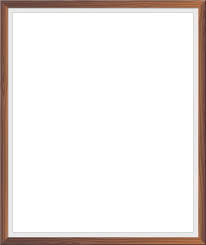 Şehit Hakan Ünver Mesleki Teknik Anadolu LisesiKALİTE POLİTİKASIYasal  şartlar ve mevzuat çerçevesinde Okulumuzun stratejik istikametini destekleyen ve bağlamına uygun hedeflere sahip olmayı,Kalite yönetim sisteminin şartlarına uyularak, sistemin etkinliğini sürekli iyileştirmeyi ve dinamik bir yapı oluşturmayı,Okulumuzda kurum kültürünü geliştirmeyi, Hizmetalan memnuniyetini esas alan,Karşılıklı güven, sevgi, saygı, hoşgörü ve iletişimi geliştirerek, huzurlu bir okul ortamı oluşturmayı,Çalışanların fırsat eşitliğini, gelişimi ve kariyer basamaklarında yükselmelerini teşvik edecek fırsatlar oluşturmayı,Mesleki yeterliliği olan bireyler yetiştirerek, yükseköğrenime yönlendirmeyi,Okul-sektör etkileşimini arttırmayı,Öğrencilerimizin sosyal, kültürel, sportif etkinliklerini destekleyerek, fiziki ve sosyal gelişimlerini sağlamayı,Eğitim ve öğretimde günün gelişmiş araç, gereç, yöntem ve tekniklerini kullanmayı taahhüt eder.Şehit Hakan Ünver Mesleki Teknik Anadolu LisesiÇEVRE POLİTİKASIÇevre ile ilgili yasal  şartlar ve mevzuat çerçevesinde kuruluşun yapısına, çevresel etkilerine, bağlamına, risk ve fırsatlarına uygun olarak İSG hedeflerini belirlemeyi,Çevreyi korumak ile ilgili farkındalık oluşturarak kaynak israfını önlemeyi,Çevreyi korumak, güzelleştirmek ve çevre kirliliğini önlemeyi,Çevreye zarar veren atıkları azaltmayı, uygulanabilir olduğunda atıkların geri dönüşümlerini sağlamayı,Çevre performansının arttırılması için çevre yönetim sisteminin sürekli iyileştirilmesini sağlamayı taahhüt eder.Şehit Hakan Ünver Mesleki Teknik Anadolu LisesiİSG POLİTİKASIİSG ile ilgili yasal şartlar ve mevzuat çerçevesinde kuruluşun bağlamına, risk ve fırsatlarına uygun olarak İSG hedeflerini belirlemeyi,Çalışan temsilcilerinin etkin katılımı ile çalışanların iş birliğini sağlamayı,Tehlikeleri ortadan kaldırarak ve İSG risklerini azaltmayı,Yaralanma ve sağlık bozulmalarının önlemesi için güvenli ve sağlıklı çalışma koşullarını sağlamayı,İSG yönetim sisteminin sürekli iyileştirilmesini sağlamayı taahhüt eder.20.02.2020/Rev.00/KB.001